sprzątanie 2022Zapraszamy wszystkich chętnych do pomocy w sprzątaniu kaplicy i Domu Maryi w każdą sobotę o godz. 12.00. Odpowiedzialnymi za sprzątanie są rotacyjnie OG wraz z adoratorami z danej godziny. Sprzątanie w kaplicy odbywa się przy wystawionym Najświętszym Sakramencie, dlatego powinno odbywać się dyskretnie, z zachowaniem należnego szacunku. W ramach cotygodniowego sprzątania należy:odkurzyć wykładzinę w kaplicy, na korytarzu i w Domu Maryi (odkurzacz znajduje się w szafie w Domu Maryi),przetrzeć ławki, klęczniki, parapety, stoliki, regały itp. w kaplicy, na korytarzu i w Domu Maryi (pianino wycieramy na sucho, ewentualnie lekko zwilżoną szmatką),w miarę potrzeby, umyć podłogę na korytarzu, posprzątać w toalecie i w kuchni, wyrzucić śmieci, nie podlewać kwiatów,nie przestawiać mebli (szafek, pianina i tapczanów).Drodzy Opiekunowie Godzin, pamiętajcie, aby wcześniej przypomnieć adoratorom z waszej ekipy o zbliżającym się sprzątaniu, które jednocześnie daje możliwość poznania się, spotkania i porozmawiania. Drodzy Adoratorzy, pamiętajcie proszę, aby odpowiedzieć na zaproszenie Waszych OG, również wtedy, gdy nie możecie wziąć udziału w sprzątaniu. Prosta informacja zwrotna niewiele kosztuje, a bez niej trudno jest cokolwiek zaplanować. 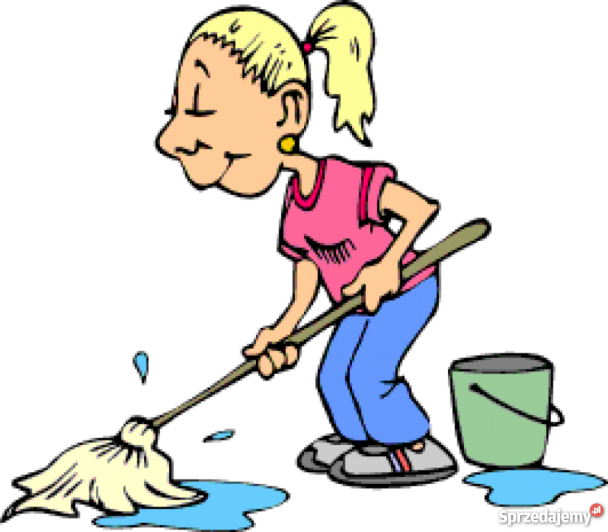 Ekipy odpowiedzialne za sprzątanie w roku 2022Uwaga! Gdy dyżur wypada w czasie świąt (?), OG może uzgodnić z KPD inną godzinę lub dzień sprzątania, poinformować o tym swoją ekipę oraz pozostałych adoratorów poprzez ogłoszenie na tablicy ogłoszeń w kaplicy. Dziękuję za podjęcie wspólnej troski o Ogród Wdzięczności. Ks. LucjanSobota 8.01.2022 18-19 Zesłanie Ducha Św.Sobota 8.01.2022 18-19 Zesłanie Ducha Św.Sobota 7.05.202217-18 WniebowstąpienieSobota 3.09.202216-17 ZmartwychwstanieSobota 3.09.202216-17 ZmartwychwstanieSobota 15.01.2022 19-20 Wniebowzięcie NMPSobota 15.01.2022 19-20 Wniebowzięcie NMPSobota 14.05.202218-19 Zesłanie Ducha Św.Sobota 10.09.202217-18 WniebowstąpienieSobota 10.09.202217-18 WniebowstąpienieSobota 22.01.2022 20-21 Ukoronowanie NMPSobota 22.01.2022 20-21 Ukoronowanie NMPSobota 21.05.202219-20 Wniebowzięcie NMPSobota 17.09.202218-19 Zesłanie Ducha Św.Sobota 17.09.202218-19 Zesłanie Ducha Św.	Sobota 29.02.2022 21-22 Wesele w Kanie	Sobota 29.02.2022 21-22 Wesele w KanieSobota 28.05.202220-21 Ukoronowanie NMPSobota 24.09.202219-20 Wniebowzięcie NMPSobota 24.09.202219-20 Wniebowzięcie NMP	Sobota 5.02.2022 22-23 Eucharystia	Sobota 5.02.2022 22-23 EucharystiaSobota 4.06.202221-22 Wesele w KanieSobota 1.10.202220-21 Ukoronowanie NMPSobota 1.10.202220-21 Ukoronowanie NMP	Sobota 12.02.2022 Ratownicy Adoracyjni	Sobota 12.02.2022 Ratownicy AdoracyjniSobota 11.06.202222-23 EucharystiaSobota 8.10.202221-22 Wesele w KanieSobota 8.10.202221-22 Wesele w Kanie	Sobota 19.02.2022 6-7 Zwiastowanie NMP	Sobota 19.02.2022 6-7 Zwiastowanie NMPSobota 18.06.2022Ratownicy AdoracyjniSobota 15.10.202222-23 EucharystiaSobota 15.10.202222-23 Eucharystia	Sobota 26.03.2022 7-8 Nawiedzenie św. Elżbiety	Sobota 26.03.2022 7-8 Nawiedzenie św. ElżbietySobota 25.07.20226-7 Zwiastowanie NMPSobota 22.10.2022Ratownicy AdoracyjniSobota 22.10.2022Ratownicy Adoracyjni	Sobota 5.03.2022 8-9 Boże Narodzenie	Sobota 5.03.2022 8-9 Boże NarodzenieSobota 2.07.20227-8 Nawiedzenie św. ElżbietySobota 29.10.20226-7 Zwiastowanie NMPSobota 29.10.20226-7 Zwiastowanie NMP	Sobota 12.03.2022 9-10 Ofiarowanie Pana Jezusa	Sobota 12.03.2022 9-10 Ofiarowanie Pana JezusaSobota 9.07.20228-9 Boże NarodzenieSobota 5.11.20227-8 Nawiedzenie św. ElżbietySobota 5.11.20227-8 Nawiedzenie św. Elżbiety	Sobota 19.03.2022 10-11 Znalezienie Pana Jezusa	Sobota 19.03.2022 10-11 Znalezienie Pana JezusaSobota 16.07.20229-10 Ofiarowanie Pana JezusaSobota 12.11.20228-9 Boże NarodzenieSobota 12.11.20228-9 Boże Narodzenie	Sobota 26.03.2022 11-12 Getsemani	Sobota 26.03.2022 11-12 GetsemaniSobota 23.07.202210-11 Znalezienie Pana JezusaSobota 19.11.20229-10 Ofiarowanie Pana JezusaSobota 19.11.20229-10 Ofiarowanie Pana Jezusa	Sobota 2.04.2022 12-13 Biczowanie	Sobota 2.04.2022 12-13 BiczowanieSobota 30.07.202211-12 GetsemaniSobota 26.11.202210-11 Znalezienie Pana JezusaSobota 26.11.202210-11 Znalezienie Pana Jezusa	Sobota 9.04.2022 13-14 Cierniem Ukoronowanie	Sobota 9.04.2022 13-14 Cierniem UkoronowanieSobota 6.08.202212-13 BiczowanieSobota 3.12.202211-12 GetsemaniSobota 3.12.202211-12 Getsemani	Sobota 16(?).04.2022 14-15 Droga Krzyżowa	Sobota 16(?).04.2022 14-15 Droga KrzyżowaSobota 13.08.202213-14 Cierniem UkoronowanieSobota 10.12.202212-13 BiczowanieSobota 10.12.202212-13 Biczowanie	Sobota 23.04.202215-16 Śmierć Jezusa	Sobota 23.04.202215-16 Śmierć Jezusa	Sobota 20.08.202214-15 Droga Krzyżowa	Sobota 17.12.202213-14 Cierniem Ukoronowanie	Sobota 17.12.202213-14 Cierniem Ukoronowanie	Sobota 30.04.202216-17 Zmartwychwstanie	Sobota 30.04.202216-17 Zmartwychwstanie	Sobota 27.08.202215-16 Śmierć Jezusa	Sobota 24(?).12.202214-15 Droga Krzyżowa	Sobota 24(?).12.202214-15 Droga Krzyżowa